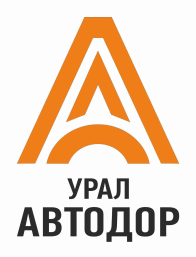 _______ ___ Акционерное  общество  «УралАвтодор»___________Россия, 454048, город Челябинск, улица Худякова, 12 А, (351) 685-59-07, info@uravd.ruДорожники просят водителей быть внимательными на федеральных трассахВ связи с неблагоприятными погодными условиями значительно ухудшилась обстановка на дорогах Челябинской и Курганской областей. Акционерное общество «УралАвтодор» напоминает водителям о необходимости быть внимательными на трассах и учитывать погодные условия.По данным диспетчерской службы АО «УралАвтодор» за прошедшие сутки на автодороге М-5 «Урал», проходящей по Челябинской области от границы республики Башкортостан до областного центра было зафиксировано три аварии. Так водитель легкового автомобиля не учел погодные условия (дождь), выбрал небезопасную скорость движения, в результате не справился с управлением, совершил столкновение с другим легковым транспортным средством. После чего авто выехало за пределы дорожного полотна и наехало на барьерное ограждение. Это ДТП произошло около поселка Витаминный Сосновского района (км 1845+160). Пострадавших нет. Повреждено 16 погонных метров барьерного ограждения, 1 стойка и 5 компенсаторов.А недалеко от поселка Полетаево-2 (км 1851+120) не справился с управлением водитель грузового автомобиля. Транспортное средство съехало на обочину. Жертв удалось избежать, движение по трассе было оперативно восстановлено силами АО «УралАвтодор». В результате аварии повреждено 32 погонных метра барьерного ограждения, а также 8 стоек и столько же компенсаторов.«По прогнозам синоптиков, в ближайшие два дня на территории Южного Урала и Зауралья ожидается дождливая погода. В связи с чем, просим водителей выбирать скорость, не только исходя из существующих ограничений скоростного режима, но и руководствуясь погодными условиями, чтобы при возникновении опасности можно было принять необходимые меры, вплоть до остановки транспорта. Если Вы припарковались на обочине федеральной трассы, то обязательно выставьте знак аварийной остановки и включите аварийную сигнализацию. Помните, что на федеральных дорогах работают специальные площадки отдыха», – отметил начальник диспетчерской службы АО «УралАвтодор» Вадим Фархутдинов.Сообщить о проблемах на федеральных трассах, проходящих по Челябинской и Курганской областям, можно по телефонам круглосуточных диспетчерских служб: ☎ АО «УралАвтодор»: 8-912-790-03-74; ☎ ФКУ Упрдор «Южный Урал»: (351) 266-65-63.АО «УралАвтодор», маркетолог Таисия Курбатова,тел.: 8-922-728-88-55, e-mail: press@uravd.ruСПРАВКА:АО «УралАвтодор» – динамично растущее дорожно-строительное предприятие Уральского федерального округа, осуществляющее полный комплекс работ по строительству, реконструкции, ремонту и капитальному ремонту автомобильных дорог на территории Челябинской, Курганской и Омской областей. «УралАвтодор» обладает мощным производственно-техническим потенциалом и профессиональными кадрами, уверенно решающими самые ответственные и технически сложные задачи, сооружая инфраструктурные объекты любой сложности.